Innealtóireacht - GNÍOMHAÍOCHTAÍ DO MHIC LÉINN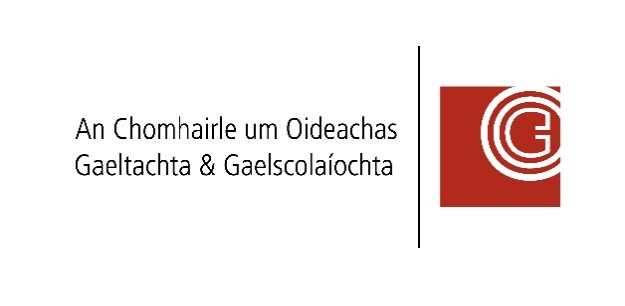 Gníomhaíocht1. Turas Allamuigh Fíorúil: Ford Motor Company2. Meicníochtaí3. Déan Teilgeoir do do Ghuthán Cliste4. Ábhair - Creimeadh5: Aireagóirí/NuálaitheFad (go garbh)> 1 uair an chloig < 30 nóiméad> 30 nóiméad< 30 nóiméad> 1 uair an chloigSpreagadh/AcmhainníSan fhíseán 53 nóiméad  seo, tabharfar mic léinn ar thuras fíorúil go dtí Ford Motor Company.San  fhíseán 6 nóiméad seo, tugtar míniú ar mheaisíní agus meicníochtaí simplí.San fhíseán 4 nóiméad seo, tugtar na treoracha ar fad chun teilgeoir a dhéanamh as bosca bróg.Tá tuilleadh samplaí anseo  mar aon leis na hábhair a bheidh ag teastáil chun teilgeoir a dhéanamh.San fhíseán 3 nóiméad seo,  tugtar míniú ar chreimeadh. San fhíseán 4.5 nóiméad seo, tugtar míniú ar conas creimeadh a chosc.San fhíseán 3 nóiméad seo,  pléitear an deichniúr aireagóirí ab fhearr riamh.Tasc an Mhic LéinnTá dhá ghníomhaíocht ón suíomh gréasáin a d'fhéadfaí a roinnt le mic léinn. Is féidir teacht orthu ach cliceáil ar an nasc seo.Ainmnigh meicníocht sa bhaile.Cén fheidhm atá leis an meicníocht seo?An bhfuil meicníocht eile ann a d'fhéadfaí a úsáid ina háit?Cuir do chuid torthaí i láthair trí mheán oiriúnach.Déan teilgeoir do do ghuthán cliste.Mura bhfuil gloine formhéadúcháin agat, an bhfuil rud éigin eile a d'fhéadfá a úsáid?Smaoinigh ar an bpróiseas agus ar an tionscadal críochnaithe.Ainmnigh 5 ábhar i do theach/do ghairdín nach féidir a chreimeadh.Ar cuireadh brat cosanta ar na hábhair seo nó an bhfuil siad friotaíoch ar chreimeadh ó nádúr?Cuir do chuid torthaí i láthair trí mheán oiriúnach.An féidir leat taighde a dhéanamh ar aon aireagóirí Éireannacha?Déan póstaer chun an cion a rinne siad ar son na sochaí a thaispeáint.Tagairtíwww.agexplorer.comFreeschool ar YouTubeTechbuilder ar YouTubeInstructables.comwww.Fuseschool.com arYouTubeRaymanmusic ar YouTube